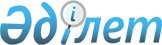 О признании утратившими силу некоторых постановлений акимата Северо-Казахстанской областиПостановление акимата Северо-Казахстанской области от 18 августа 2015 года № 307      В соответствии со статьей 43-1 Закона Республики Казахстан от 24 марта 1998 года "О нормативных правовых актах", акимат Северо-Казахстанской области ПОСТАНОВЛЯЕТ:

      Признать утратившими силу:

       1) постановление акимата Северо-Казахстанской области "Об установлении видов субсидируемых гербицидов и норм субсидий на 1 литр (килограмм) гербицидов, приобретенных у поставщиков гербицидов" от 18 августа 2014 года № 293 (опубликовано 13 сентября 2014 года в газете "Северный Казахстан", зарегистрировано в Реестре государственной регистрации нормативных правовых актов за № 2912);

       2) постановление акимата Северо-Казахстанской области "Об установлении видов субсидируемых гербицидов и норм субсидий на 1 литр (килограмм) гербицидов, приобретенных у поставщиков гербицидов" от 15 июня 2015 года № 207 (опубликовано 16 июля 2015 года в Информационно-правовой системе "Әділет", зарегистрировано в Реестре государственной регистрации нормативных правовых актов за № 3296).

      Контроль за исполнением настоящего постановления возложить на курирующего заместителя акима Северо-Казахстанской области.

      Настоящее постановление вводится в действие со дня введения в действие постановления акимата Северо-Казахстанской области от 06 августа 2015 года № 290 "Об установлении видов субсидируемых гербицидов и норм субсидий на 1 литр (килограмм) гербицидов, приобретенных у поставщиков гербицидов на 2015 год".


					© 2012. РГП на ПХВ «Институт законодательства и правовой информации Республики Казахстан» Министерства юстиции Республики Казахстан
				
      Аким Северо-Казахстанской области

Е. Султанов
